Name ______________________________      HOMEWORK     Feb. 15-18Put your initials by each night that your child practiced the following:____Monday		     ____Tuesday   	     	     ____Thursday*Nightly Homework*1. Count numbers 1-75. 2. Practice assigned Sight Word list in red reading folder.  MONDAY-Say the picture and listen for the consonant blend in the word.  Circle the consonant blend in the word.Label and draw three pictures that are in the -ock word family.THURSDAY-Read the words.Name the picture.  Say each sound in the word.  Color a circle for each sound you hear.  Start Right Reader Week of February 15-18Directions:  Let your child read this to you.Words to KnowSnip Stops“Snip! Snip! Come here, Snip!” Snip nods at Meg. Snip slams to a stop. “Snip! Snip! If you come here, I can pet you.” “Snip! Snip!” begs Meg. But Snip did not step form his spot. Meg gets a step. She gets up on it. Up pops a cat! Snip did not want to step on it! Meg pets Snip. Meg hugs him, too. Snip nods.Blend and Read:  Read these words.		   Find these words in the story.Initial each night.  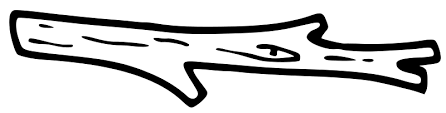 sn   sl   st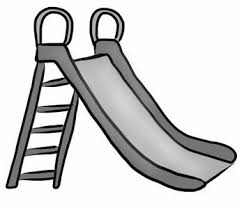 sn   sl   st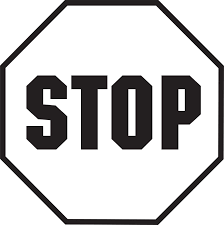 sl   st   sn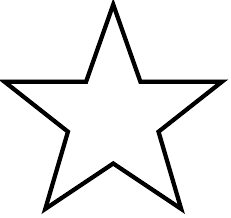 st   sn  sp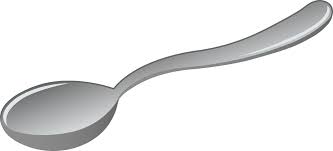 st   sn   sp___ock___ock___ockcome       from         if             stop from 	  if             stop         comeif             stop         come        fromstop         come        from        if       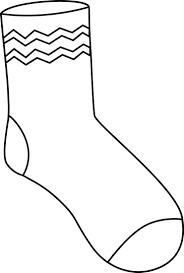 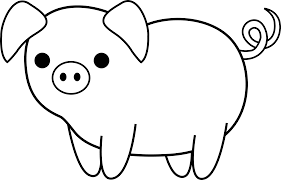 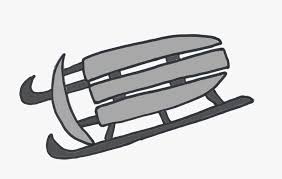 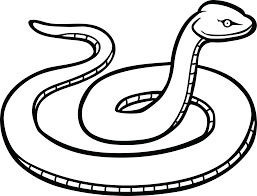 Mon. Tues. Thurs. 